СПРАВКА27.01.2009Об адаптации десятиклассников Переход  в 10-ый класс сопровождается формирование нового школьного коллектива, адаптацией к новым учителям, предметам, к увеличению учебной нагрузки. В юности особенно возрастает необходимость в признании и защищенности,  потребность в общении и, одновременно, в обособлении, самоопределении, построении жизненных перспектив.             В связи с вышеописанным в работе психолога с десятиклассниками важными становятся следующие  задачи:  принятие позиции ученик-старшеклассник;  принятие новичков в коллектив;  поиск личностного смысла и мотивации учения;  узнавание специфики мира юноши и мира девушки;  организация самопознания и доброжелательной, конструктивной обратной связи.             Психологический инструментарий представлен следующими методиками:Изучение общей самооценки (Г.Н. Казанцева),Диагностика социально-психологической адаптации (К.Роджерс, Р.Даймонд),Диагностика структуры учебной мотивации школьника,Индекса групповой сплоченности Сишора,АнкетированиеС целью изучения степени и особенностей приспособления учащихся к третьей ступени обучения проводилась психологическая диагностика десятиклассников. На этом этапе обследовались сплоченность коллектива (в октябре и январе), уровень адаптированности учащихся, самооценки, самопринятия, принятия других, эмоционального комфорта, интернальности,  структура мотивации.Исследование проводилось в группе  из 24 учащихся 10 класса.Результаты всех использованных методик по каждому ученику представлены в таблице 1. Общий результат диагностики адаптации десятиклассников представлен на рисунке 1.Уровень адаптации 10 класса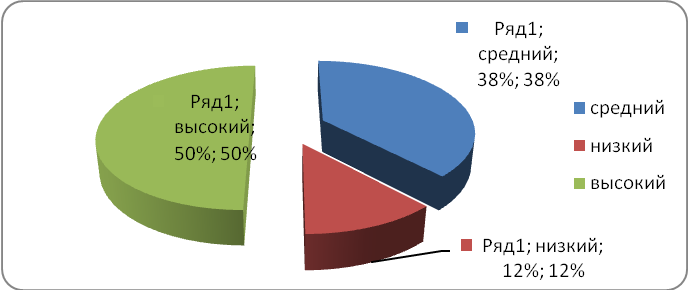                                                                                     Рис. 1Ниже среднего эмоциональный комфорт у 8% учеников.Уровень принятия других ниже среднего у 8% учеников. Все учащиеся принимают себя. Ниже среднего уровень внутреннего контроля у 8% учащихся. У Ивановой Инны высокий уровень эскапизма, т.е. стремления в ситуациях кризиса, бессилия, отчуждения уйти от действительности в мир иллюзий или фантазии.У 58% средняя (адекватная) самооценка, у 42% имеется некоторая тенденция к завышению. 49% учащихся имеет средний уровень мотивации к обучению,  51 – высокий.           Для 54% учащихся важна позицию школьника, т. е. они осознают и принимают свои школьные обязанности.42% учеников нацелены на достижения, 12% значительным считают познавательные мотивы обучения, 25% - мотивы саморазвития.У 17% учащихся основными мотивами обучения являются внешние и коммуникативные, поэтому,  им следует помочь пересмотреть структуру мотивов обучения. Индекс групповой сплоченности коллектива диагностировался  в два этапа: в октябре и январе. Результаты представлены в таблице 1.                             Таблица 1.      Таким образом, два ученика не принимали группу, не чувствовали себя ее членами на момент первичной диагностики. Вторичная диагностика показала положительную динамику сплоченности в группе.Сравнительный анализ данных анкеты, проведенной в первой четверти, и результатов диагностики социально-психологической адаптации (К.Роджерс, Р.Даймонд), полученных в конце второй и начале третьей четверти, показывает положительную динамику в адаптации учащихся. Таким образом, адаптационный период учащимися 10 класса проходит, в целом, удовлетворительно. Однако необходимо помочь 8% учащихся  преодолеть возникшие трудности.РекомендацииКлассному руководителю:1.1. Донести информацию до родителей  и учителей.1.2. Способствовать повышению уровня эмоционального комфорта у обучающихся: провести беседы, привлечь к групповым творческим заданиям, исследовательской деятельностью.1.3. Обратить внимание на структуру мотивов обучения учащихся.1.4. Способствовать формированию у старшеклассников потребности в поисковой активности,  самоопределении и построении жизненных перспектив.1.5. Оказывать поддержку при формировании у старшеклассников качественного изменения самосознания: системы ценностей, самооценки отдельных качеств личности, из которых складывается оценка своего целостного образа.1.6. Способствовать формированию чувства ответственности, уровня субъективного контроля, рефлексии.1.7. Способствовать принятию позиции ученик-старшеклассник, принятию требований учителей-предметников.Родителям:2.1. Относитесь к детям соответственно их возрасту (учитывать уязвимость и противоречивость формирующегося образа «Я»,  стремление к самостоятельности, чувство взрослости, перестройку мотивационной сферы).2.2. Способствуйте формированию у старшеклассников  потребности в поисковой активности, самоопределении и построении жизненных целей.2.3. Оказывайте поддержку при формировании у старшеклассников качественного изменения самосознания: системы ценностей, самооценки отдельных качеств личности, из которых складывается оценка своего целостного образа.2.3. Способствуйте формированию чувства ответственности, уровня субъективного контроля, рефлексии.2.4. Учитывайте возросшую потребность юношеского возраста к дружескому и интимному общению (терпимо и безревностно относитесь к встречам ребенка с друзьями, особенно противоположного пола. Помните – вы тоже были молодыми).2.5. Не следует умалять важность чувств старших подростков на данном возрастном этапе, им свойственно переоценивать значимость внутренних психологических проблем.  Попробуйте помочь, но не используйте фразы типа: «Толи еще будет», «Разве это проблема», «В жизни и не такое бывает».2.6. Сохраняйте чувство юмора и оптимизма при общении со старшим подростком.  2.7. Не требуйте полной откровенности ребенка, он имеет право на свои секреты. 2.8. При сложности в живом  общении желании узнать, чем живет ребенок попробуйте пообщаться с ним через ICQ, www.vkontacte.ru, смс-ки т.д. Не используйте полученную информацию и  секреты ребенка ему во вред, особенно во время конфликтов.Первичная диагностикаВторичная диагностикавысокая сплоченность  - 42%средняя – 50%низкая – 8%высокая сплоченность –52%средняя – 48%низкая – 0%